Syllabus: 3 Dimensional “3D” Art 
Ms. Kobeissi “If you hear a voice within you say 'you cannot paint,' then by all means paint, and that voice will be silenced” – Vincent Van Gogh
Class description: Welcome to 3D Art! This cross-disciplinary course is a step beyond “Introduction to Art”, where you will further explore various 3D art media – clay, sculpture, weaving and more – as more mature artists.  Art will also be placed within everyday and historical contexts (Art history, here's looking at you!). In this class, you will be able to develop your artistic identity, promote your creativity, participate in classroom critiques, think critically, expand your vocabulary, sharpen your writing skills, learn to think “outside” the box... and *gasp* dare I say, have fun? Yes, always... :)										“Quality over Quantity”...
Teacher Expectations: Effort and attitude is everything. “Good” artists aren't guaranteed a good grade – and students who “can't draw” aren't destined for failure. Follow directions, stick to the lesson objectives, and TRY your BEST at all times and I promise you will SUCCEED. I also can't stress enough the importance of a good attitude. Thinking you can will always, always (did I say, always?) get your further than thinking you can't!
To do the above, you must first:Be prepared, on time and ready to participate (this includes bringing a pencil every day. No pens).Be respectful to the teacher, other students...the classroom and all materials (this includes creating and maintaining a safe learning environment).Do your own work! Anything else is cheating...Clean up after yourself. Everyone does their fair share.Never be afraid to learn! No matter what...“Whether you think you can, or you think you can't, you're right” – Henry FordAssignments: Your final class grade will consist of points earned from Art assignments, Bell work, Participation & Behavior. Bell work, participation and behavior alone are 10 points apiece; I would take them very seriously. They can be the difference between an A or a B – or even a passing grade! All incomplete/missing work will result in a zero. It's your responsibility to stay on task and get your work done! Extra time needed to finish any assignments – for legitimate reasons only – can be prearranged with me. Sorry, NO extra credit.

Grading scale:100-97% = A+	96-93% = A	92-90 = A- 	89-87% = B+	 86-83% = B	82-80 = B-	79-77%= C+76-73% = C	72-70 = C-	69-67 = D+	66-63% = D	62-60 = D- 	<60% = E
Behavior and Discipline: Students are expected to follow Unis school rules, in addition to the art room rules, at all times. Verbal and formal warnings will be issued and the appropriate follow-up measures will be carried through. This may include: Focus card infractions, phone calls home, art room detention, parent-teacher conferences, and administration referral. But that won't happen now, will it?  ;)
			I'm looking forward to a wonderful semester with you! Good luck!  
                                                                                                                                            ~ Ms. Kobeissi                                                                                                                                     ~ Ms. Kobeissi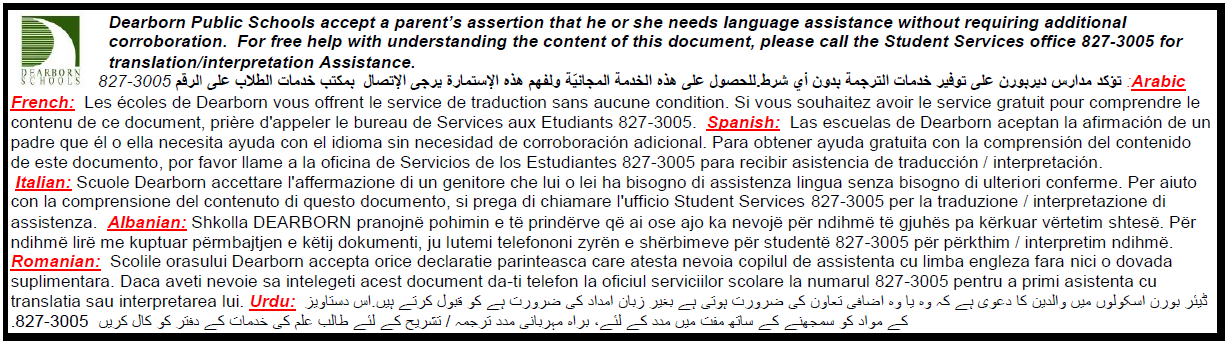 